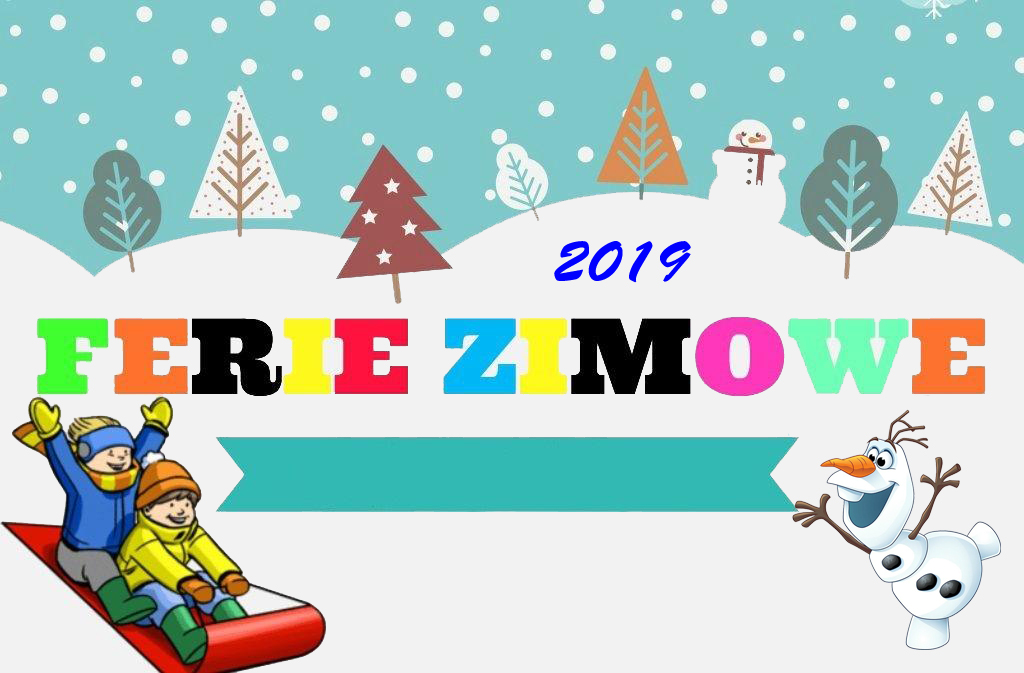 W  SZKOLE                PLAN ZAJĘĆ  DLA UCZNIÓW 
         KLAS IV–VI                  od godz. 11.00 – 13.00Poniedziałek 28 stycznia 2019r.
Zajęcia sportowe – „Żyj zdrowo na sportowo” 
Wtorek 29 stycznia 2019r.
Zajęcia sportowe – wyjście na lodowisko
Środa 30 stycznia 2019r.
Zajęcia sportowe – gry zespołowe
Czwartek 31.01. 2019
Zajęcia sportowe – taneczne
Piątek 01 .02. 2019r.
Zajęcia sportowe – tanecznePoniedziałek 04.02.2019r.
Zajęcia sportowe – wyjście na lodowisko
Wtorek 05.02.2019r.
Zajęcia sportowe – taneczne
Środa 6.02.2019r.
Zajęcia sportowe – taneczne
Czwartek 07.02. 2019
Zajęcia sportowe – taneczne
Piątek 08.02. 2019r.
Zajęcia sportowe – taneczne


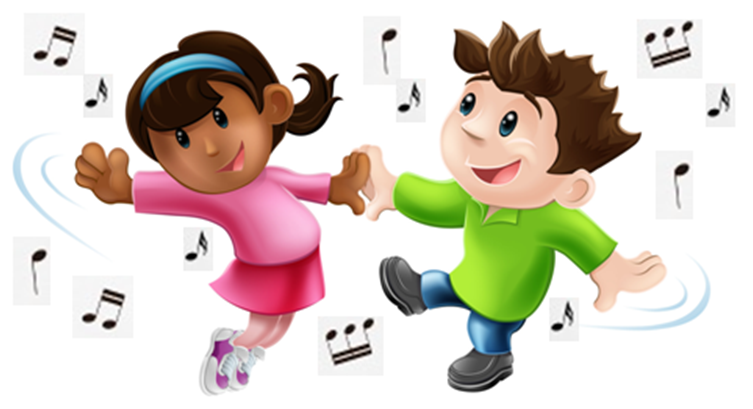 